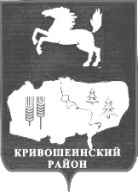          АДМИНИСТРАЦИЯ КРИВОШЕИНСКОГО РАЙОНА РАСПОРЯЖЕНИЕ08.04.2022											№ 113-рс. КривошеиноТомской областиО проведении плановой проверки соблюдения законодательства Российской Федерации и иных правовых актов о контрактной системе в сфере закупок товаров, работ, услугдля обеспечения нужд Муниципального бюджетного общеобразовательного учреждения «Пудовская средняя общеобразовательная школа»В соответствии с пунктом 3 статьи 269.2 Бюджетного кодекса Российской Федерации, Постановлением Правительства Российской Федерации от 17.08.2020 № 1235 «Об утверждении федерального стандарта внутреннего государственного (муниципального) финансового контроля «Проведение проверок, ревизий и обследований и оформление их результатов»», Распоряжением Администрации Кривошеинского района от 17.12.2021 № 443-р «Об утверждении плана контрольных мероприятий внутреннего финансового контроля для муниципальных нужд Кривошеинского района на 2022 год»1.Провести плановую проверку соблюдения законодательства Российской Федерации и иных правовых актов о контрактной системе в сфере закупок товаров, работ, услуг для обеспечения нужд Муниципального бюджетного общеобразовательного учреждения «Пудовская средняя общеобразовательная школа».2.Тема контрольного мероприятия: соблюдение законодательства Российской Федерации и иных правовых актов о контрактной системе в сфере закупок товаров, работ, услуг.Наименование объекта контроля: Муниципальное бюджетное общеобразовательное учреждение «Пудовская средняя общеобразовательная школа».Реквизиты объекта контроля: ИНН - 7009002608. ОГРН - 1027003353233. Адрес местонахождения: 636316, Томская область, Кривошеинский район, с.Пудовка, ул. Гагарина 1 А.Основание проведения контрольного мероприятия: Распоряжение Администрации Кривошеинского района от 17.12.2021 № 443-р «Об утверждении плана контрольных мероприятий внутреннего финансового контроля для муниципальных нужд Кривошеинского района на 2022 год».Метод контроля: камеральная проверка. 3.Уполномоченное на проведение контрольного мероприятия должностное лицо: ведущий специалист по ревизионной работе и контролю – Душанина Оксана Валерьевна. 4.Перечень основных вопросов, подлежащих изучению в ходе проведения контрольного мероприятия:1)определение и обоснование начальной (максимальной) цены контракта, цены контракта, заключаемого с единственным поставщиком (подрядчиком, исполнителем), начальной цены единицы товара, работы, услуги, начальной суммы цен единиц товара, работы, услуги;2)соблюдение предусмотренных Федеральным законом от 05.04.2013 г. № 44-ФЗ «О контрактной системе в сфере закупок товаров, работ, услуг для обеспечения государственных и муниципальных нужд» требований к исполнению, изменению контракта, а также соблюдения условий контракта, в том числе в части соответствия поставленного товара, выполненной работы (ее результата) или оказанной услуги условиям контракта;3)соответствие использования поставленного товара, выполненной работы (ее результата) или оказанной услуги целям осуществления закупки.5.Срок проведения контрольного мероприятия: 12 рабочих дней.Дата начала проведения контрольного мероприятия: 25.04.2022г. 6.Проверяемый период: 2020-2021гг.7.Разместить настоящее распоряжение на официальном сайте муниципального образования Кривошеинский район Томской области в информационно-телекоммуникационной сети «Интернет» и опубликовать в Сборнике нормативных актов Администрации Кривошеинского района..8. Настоящее распоряжение вступает в силу с даты его подписания.9. Контроль за исполнением настоящего распоряжения оставляю за собой.Глава Кривошеинского района							 А.Н. КоломинДушанина О.В. (838251) 2-11-45 ПрокуратураМБОУ «Пудовская СОШ»Душанина